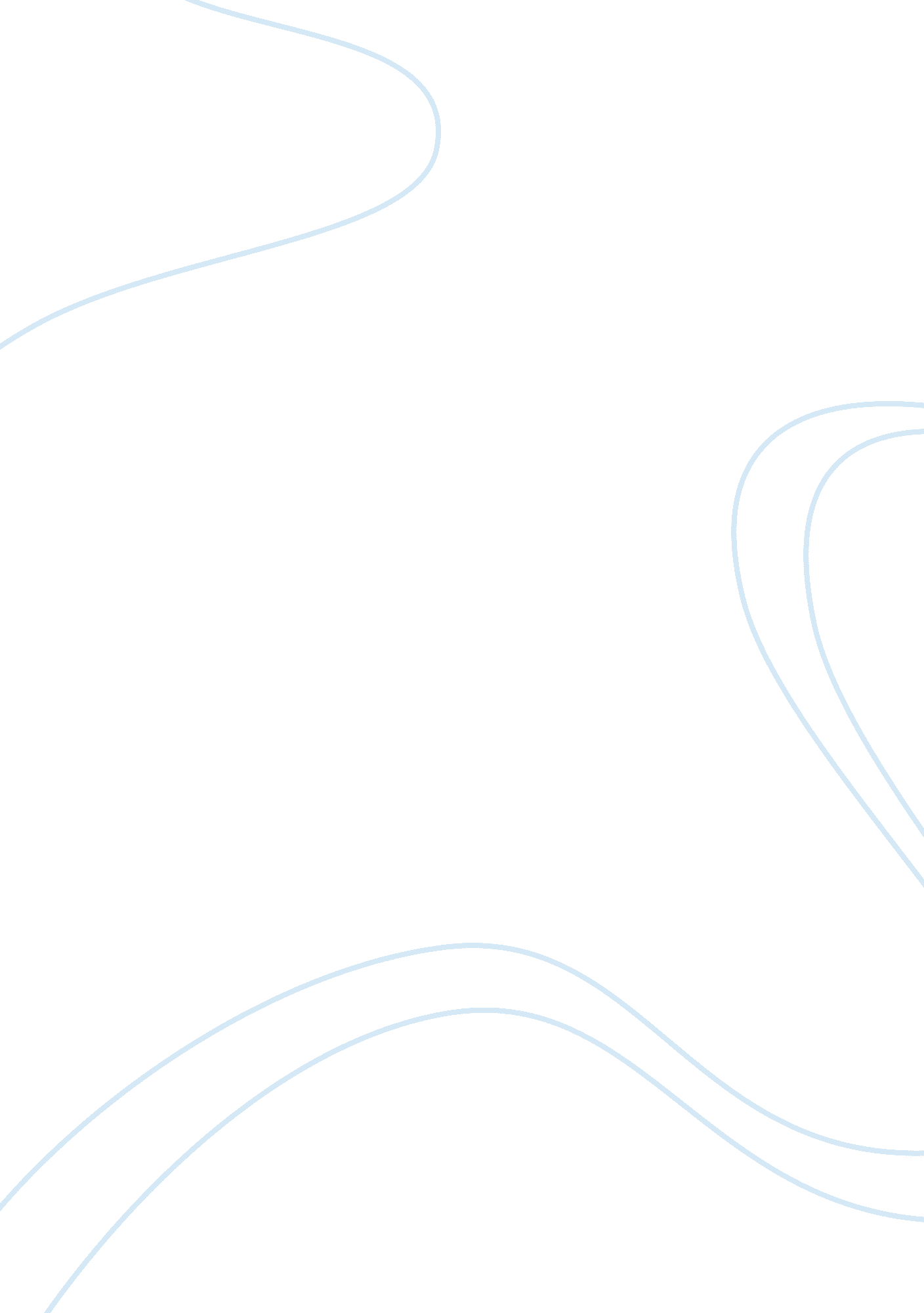 Response journal 3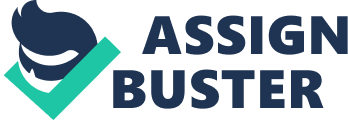 June Response Journal 3 There is a growing body of evidence that the majority of inventions is suggested by engineers. It should be noted that any innovation presented by an engineer must be based on engineering ethics. According to the latest news, British engineers discovered the way to invent carbon negative cement. It is proved that this cement will help to get rid of the greenhouse effect in the atmosphere. The product invented by engineers may absorb approximately 0. 6 tonnes of a dangerous CO2. This information and the invention may become a considerable breakthrough in environmental protection. However, an attempt to minimize the greenhouse effect may lead to new problems that will appear in the nearest future. For example, according to the information presented by the French bank Credit Agricole, the consumption of cement will increase in half. The invention of carbon negative cement is an ethical situation as it does not stick to major principles of engineering ethics. It is known that every engineer must do everything to contribute to the health, welfare and safety of the society he/she lives in. Another important principle is to act only in the sphere of competence. Engineers have no right to suggest inventions in any other sphere. That is why it is possible to criticize the above-mentioned invention as it has not been done together with ecologists, who seem to be the first group to handle the problem with greenhouse effect. The growing demand of cement will not contribute to people’s welfare. It is necessary to inform the public about the advantages and disadvantages of cement utilization to act according to the principles of ethic engineering. The next step will be to cooperate with ecologists and inform the public in case of any other innovations in the field. Works Cited Alok Jha. Guardian News and Media Limited, Feb. 2008. Web. 31 Dec. 2010 